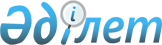 О некоторых вопросах охраны и использования историко-культурного наследияПостановление акимата города Астаны от 28 июня 2007 года № 27-585п.
      В соответствии с законами Республики Казахстан "О местном государственном управлении в Республике Казахстан", "О нормативных правовых актах", "Об охране и использовании историко-культурного наследия" акимат города Астаны ПОСТАНОВЛЯЕТ:
      1. Утвердить список памятников истории и культуры города Астаны местного значения согласно приложению.
      2. Признать утратившим силу постановление акимата города Астаны от 14 октября 2005 года № 27-10-765п "О некоторых вопросах охраны и использования историко-культурного наследия" (зарегистрировано в Департаменте юстиции города Астаны 25 ноября 2005 года № 419, опубликовано в газетах "Астана хабары" 8 декабря 2005 года, № 179, "Вечерняя Астана" 24 декабря 2005 года № 195-196).
      2. Контроль за исполнением настоящего постановления акимата возложить на заместителя Акима города Астаны Аманшаева Е.А. СПИСОК
памятников истории и культуры города Астаны местного значения Памятники истории
					© 2012. РГП на ПХВ «Институт законодательства и правовой информации Республики Казахстан» Министерства юстиции Республики Казахстан
				
      Аким

А. Мамин
Утверждено
постановлением акимата
города Астаны
от 28 июня 2007 года
№ 27-585пПриложение
№
п/п
№ объекта
Наименование объекта,автор
Датировка
Адрес
Адрес
Примечание
1.
1.
Дом купца И.С.Силина (размещалась 2-я рота Красной гвардии,медицинский центра Управления делами Президента Республики Казахстан, штаб Комиссии по передислокации столицы Республики Казахстан, Посольства Республики Беларусь).
Конец XIX –начало XX века, 1918 г.,
1997-1998 годы
Ул. Кенесары, 35
Ул. Кенесары, 35
Стоит на государственной охране местного значения (решение облисполкома № 6/194 от 26 марта 1981 г.).
2.
2.
Дом, в котором формировались отряды ЧОН (областной комитет Компартии Казахстана, 1-я городская больница, облсельхозуправление, Верховный Суд Республики Казахстан, Суд г. Астаны). 
1914 г.,
1921 г.
Ул.Ж.Омарова,57
Ул.Ж.Омарова,57
Стоит на государственной охране местного значения (решение облисполкома №6/194 от 26 марта 1981г.).
3.
3.
Дворец железнодорожников 
(здание Национального театра оперы и балета имени К. Байсеитовой).
Архитектор – В.Калмыков. 
1954 г.
Ул. Акжайык, 10
Ул. Акжайык, 10
Предлагается для включения в список памятников истории и культуры местного значения .
4.
4.
Вокзал и Привокзальная площадь, куда в 1954 году прибыл первый эшелон с целинниками.
5 марта
1954 г.
Привокзальная площадь имени
310-ой дивизии
Привокзальная площадь имени
310-ой дивизии
Стоит на государственной охране местного значения (решение облисполкома №6/194 от 26 марта 1981г.).
5.
5.
Памятник Сакену Сейфуллину.
Скульптор – Ю.П. Буштрук.
5 ноября
1972 г.
Проспект Победы,
116
Проспект Победы,
116
Стоит на государственной охране местного значения (решение облисполкома №6/194 от 26 марта 1981г.).
6.
6.
Памятник воинам Великой Отечественной войны
Скульптор- В.Б.Пирожков.
1995 г.
В близи Национальной академии музыки по проспекту Победы, 67
В близи Национальной академии музыки по проспекту Победы, 67
Предлагается для включения в список памятников истории и культуры местного значения .
7.
7.
Мемориал памяти жертв политических репрессий.Архитектор: Т.Сулейменов, А.Кенжетаев, А.Ордабаев; скульпторы: А.Баярлин, Т.Мырзагелдин.
1997 г.
У главного входа Этно-мемориальный комплекес "Карта Казахстана "Атамекен"
У главного входа Этно-мемориальный комплекес "Карта Казахстана "Атамекен"
Предлагается для включения в список памятников истории и культуры местного значения .
Памятник археологии
Памятник археологии
Памятник археологии
Памятник археологии
Памятник археологии
Памятник археологии
Памятник археологии
8.
1.
Городище Бузок.
X – XII века нашей эры
Долина левого берега реки Ишим, в пяти километрах юго-западнее г. Астаны, восточный берег озера Бузук
Предлагается для включения в список памятников истории и культуры местного значения .
Предлагается для включения в список памятников истории и культуры местного значения .
Памятники градостроительства и архитектуры
Памятники градостроительства и архитектуры
Памятники градостроительства и архитектуры
Памятники градостроительства и архитектуры
Памятники градостроительства и архитектуры
Памятники градостроительства и архитектуры
Памятники градостроительства и архитектуры
9.
1.
Константино-Еленинская церковь.
1854, 1900
годы
Ул. Коркыта, 12
Стоит на государственной охране местного значения (решение облисполкома № 2/28 от 30 января 1984 г.).
Стоит на государственной охране местного значения (решение облисполкома № 2/28 от 30 января 1984 г.).
10.
2.
Здание городской управы (административное здание
Русского драматического театра 
им. М. Горького) 
Конец XIX века
Ул. Желтоксан, 11
Предлагается для включения в список памятников истории и культуры местного значения.
Предлагается для включения в список памятников истории и культуры местного значения.
11.
3.
Гимназия 
(ныне здание Русского драматического театра имени М. Горького).
Конец XIX века
Ул. Бигельдинова, 72
Предлагается для включения в список памятников истории и культуры местного значения.
Предлагается для включения в список памятников истории и культуры местного значения.
12.
4.
Дом купца Д.В.Егорова 
(военкомат, здание Министерства обороны Республики Казахстан).
1846 г.
Ул. М. Ауэзова, 49
Предлагается для включения в список памятников истории и культуры местного значения.
Предлагается для включения в список памятников истории и культуры местного значения.
13.
5.
Дом купца П.Г. Казанцева 
(контора,детсад "Зорька", музей С. Сейфуллина).
1846 г.
Ул. М. Ауэзова, 78
Стоит на государственной охране местного значения (решение облисполкома № 2/28 от 30 января 1984 г.).
Стоит на государственной охране местного значения (решение облисполкома № 2/28 от 30 января 1984 г.).
14.
6.
Жилой дом доктора
 Ф.И. Благовещенского 
(Центральная областная бухгалтерская школа, административное здание музея С. Сейфуллина).
Начало XX века
Ул. М. Ауэзова, 80
Стоит на государственной охране местного значения (решение облисполкома № 2/28 от 30 января 1984 г.).
Стоит на государственной охране местного значения (решение облисполкома № 2/28 от 30 января 1984 г.).
15.
7.
Ограждение зеленой мечети. 
1895 г.
Проспект Абая, 83
Стоит на государственной охране местного значения (решение облисполкома № 2/28 от 30 января 1984 г.).
Стоит на государственной охране местного значения (решение облисполкома № 2/28 от 30 января 1984 г.).
16.
8.
Больница купца 
С.А. Кубрина
(онкодиспансер, здание АО "Республиканский центр космической связи и электромагнитной совместимости радиоэлектронных средств").
1880 г.
Ул. А. Джангильдина, 40
Стоит на государственной охране местного значения (решение облисполкома № 2/28 от 30 января 1984 г.).
Стоит на государственной охране местного значения (решение облисполкома № 2/28 от 30 января 1984 г.).
17.
9.
Дом купца В.М. Кубрина и флигель 
(Уездный исполком, штаб революционной "тройки",областной историко-краеведческий музей, Посольство Украины).
1909 г.
1920-1921 годы
Ул. Ауэзова, 57
Стоит на государственной охране местного значения (решение облисполкома № 6/194 от 26 марта 1981 г.).
Стоит на государственной охране местного значения (решение облисполкома № 6/194 от 26 марта 1981 г.).
18.
10.
Торговый дом купца 
М.К. Кубрина 
(магазин "Радуга", ныне магазин "Астана").
1905-1907 годы
Ул. Кенесары, 37
Стоит на государственной охране местного значения (решение облисполкома № 2/28 от 30 января 1984 г.).
Стоит на государственной охране местного значения (решение облисполкома № 2/28 от 30 января 1984 г.).
19.
11.
Дом П.Г. Моисеева 
(гимназия, Уездный Совет, Уездный комитет РКП(б), здание 3-й городской поликлиники).
1914-1917 годы,
1918г.,
1921 г.
Ул. А. Букейхана, 40
Стоит на государственной охране местного значения (решение облисполкома № 6/194 от 26 марта 1981 г.).
Стоит на государственной охране местного значения (решение облисполкома № 6/194 от 26 марта 1981 г.).
20.
12.
Здание кинотеатра "Октябрь" 
(Ресторанно-гостиничный комплекс "Ақ сұңқар").
Начало ХХ века
Проспект Абая, 29
Предлагается для включения в список памятников истории и культуры местного значения .
Предлагается для включения в список памятников истории и культуры местного значения .
21.
13.
Дом пионеров 
(РГП "Дирекция Государственных резиденции Управления делами Президента Республики Казахстан"). 
60-е годы ХХ в.
Ул. Бейбитшилик, 6
Предлагается для включения в список памятников истории и культуры местного значения .
Предлагается для включения в список памятников истории и культуры местного значения .
22.
14.
Здание гостиницы "Ишим" 
(Гостиница "Гранд парк Есіл").
1958-1960
годы
Ул. Бейбитшилик, 8
Стоит на государственной охране местного значения (решение облисполкома № 2/28 от 30 января 1984 г.).
Стоит на государственной охране местного значения (решение облисполкома № 2/28 от 30 января 1984 г.).
23.
15.
Здание акимата города Астаны
(Агентство по борьбе с экономической и коррупционной преступностью (финансовая полиция).
1958 г.
Ул. Ж. Омарова, 60
Предлагается для включения в список памятников истории и культуры местного значения .
Предлагается для включения в список памятников истории и культуры местного значения .
24.
16.
Здание Департамента Комитета национальной безопастности Респулики Казахстан по городу Астане.
50-е годы ХХ в.
Ул. Т. Бигельдинова, 74
Предлагается для включения в список памятников истории и культуры местного значения .
Предлагается для включения в список памятников истории и культуры местного значения .
25.
17.
Дворец молодежи (Дворец "Жастар").
Архитектор: А.Т.Полянский, К.В.Миронов, В.Ф.Тоскин; 
Инженер: Ц.М. Нахутина.
1974 г.
Проспект
Республики, 34
Стоит на государственной охране местного значения (решение облисполкома № 6/194 от 26 марта 1981 г.).
Стоит на государственной охране местного значения (решение облисполкома № 6/194 от 26 марта 1981 г.).
26.
18.
Школа Косшыгулова для мусульманской молодежи 
(Здание Казкоммерцбанка).
Конец ХІХ-начало ХХ века
Проспект Абая, 24
Предлагается для включения в список памятников истории и культуры местного значения .
Предлагается для включения в список памятников истории и культуры местного значения .
27.
19.
Монументальное сооружение 
"Астана-Бәйтерек".Архитекторы: А.Рустембеков,С.Базарбаев, Ж.Айтболаев, А.Оспанов. Конструктор: М.Вайнштейн.
2002 г.
Левобержье, 1
Предлагается для включения в список памятников истории и культуры местного значения .
Предлагается для включения в список памятников истории и культуры местного значения .
Памятники монументального искусства
Памятники монументального искусства
Памятники монументального искусства
Памятники монументального искусства
Памятники монументального искусства
Памятники монументального искусства
Памятники монументального искусства
28.
1.
Памятник хану Кенесары.
11 мая
2001 г.
Угол улиц А. Бөкейхана и Интернациональной
Предлагается для включения в список памятников истории и культуры местного значения .
Предлагается для включения в список памятников истории и культуры местного значения .
29.
2.
Памятник А.С. Пушкину
Скультор А.Н.Ковальчук.
1999 г.
Угол улиц А. Пушкина и Московской
Предлагается для включения в список памятников истории и культуры местного значения .
Предлагается для включения в список памятников истории и культуры местного значения .
30.
3.
Памятник С. Сейфуллину
Скульптур А.Баярлин,
Архитектор О.Демирханов.
1994 г.
Ул. С.Сейфуллина, 67
Предлагается для включения в список памятников истории и культуры местного значения .
Предлагается для включения в список памятников истории и культуры местного значения .
31.
4.
Скульптура "Астана".
Скультор А. Баярлин.
26 июня
2002 г.
Ул. Ж. Ташенова
Предлагается для включения в список памятников истории и культуры местного значения .
Предлагается для включения в список памятников истории и культуры местного значения .